DOSSIER PREMIERE INSCRITION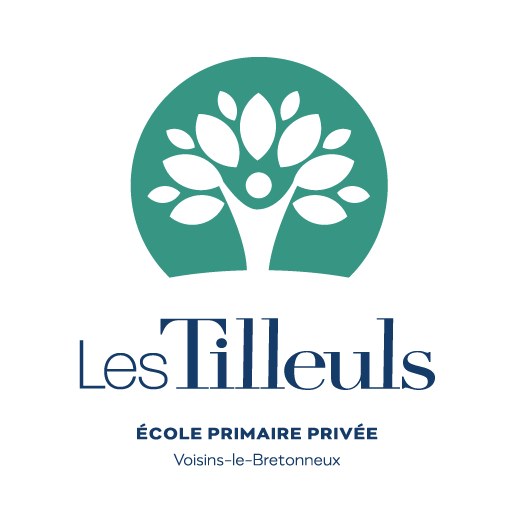 Ecole Les Tilleuls10 rue Jean Bart 78960 Voisins le Bretonneux01.39.44.06.70Année scolaire 2024/2025Nous vous remercions de nous retourner les documents suivants :Pour chaque famille : la fiche de données familiales 	page 6,Pour chaque enfant : une fiche individuelle de renseignements 	pages 7 à 9,Une lettre de motivation,Une photocopie du livret complet de la famille,Une photocopie des bulletins scolaires de l'enfant (année scolaire en cours et année précédente),Copie des vaccinations obligatoires (DTP) « à jour »Un chèque de 30 euros par famille à l’ordre de l’AFIP pour les frais de dossier (Ce montant reste acquis à l’école quelle que soit l’issue de votre demande d’inscription).Afin que votre dossier soit étudié dans les plus brefs délais, nous vous remercions de fournir toutes les pièces demandées.Après étude de votre dossier, un rendez-vous vous sera proposé par la directrice. projet ÉducatifUne école au service des parentsLes parents sont les premiers et principaux éducateurs de leurs enfants.En vertu de ce principe, l'école « Les Tilleuls » a été créée et est gérée par des parents regroupés au sein de l'association A.F.I.P. pour offrir aux enfants une scolarité en pleine harmonie avec les choix éducatifs de la famille.L'école entretient des rapports confiants avec les parents d'élèves, qui sont associés à sa vie quotidienne et à sa promotion. Les institutrices ont à cœur d'entretenir des liens personnalisés avec les parents.Les promoteurs de l'école proposent également, dans tous les domaines touchant à l'éducation et à la famille, des activités spécifiques de formation (conférences, cycles d'études…), afin de permettre aux parents qui le souhaitent de mieux appréhender les défis de la mission éducative. L'éducation complète de la personneL'école « Les Tilleuls » vise à ce que chacun donne le meilleur de lui-même, selon ses capacités, grâce à une formation exigeante.L’école est le lieu par excellence de la formation intellectuelle de l’enfant mais son rôle ne s’arrête pas là. Elle veut offrir une formation complète - intelligence, volonté, caractère, cœur - et personnalisée.Les vertus humaines constituent des axes de formation développés progressivement tout au long de l’année, comme la générosité, la maîtrise de soi, la sincérité… L’enfant est invité à mettre cette formation en action autant à l’école qu’à la maison et dans la société. Les parents sont associés à ces programmes qui préparent l’enfant à exercer progressivement sa liberté pour devenir un adulte responsable.Le préceptorat est une méthode de suivi individuel régulier qui aide l’enfant à progresser. Différents domaines sont abordés lors de ces conversations entre l’élève et le précepteur : comportement, effort porté sur la vertu du mois, travail, relation avec Dieu… Il s’agit d’aider l’enfant à surmonter les difficultés qu'il rencontre et l'encourager à développer ses talents au service des personnes qui l’entourent. La vision chrétienne qui anime le projet éducatif est le lien qui assure la cohérence de l'ensemble. L'école accueille toutes les familles qui adhèrent au projet éducatif, sans distinction aucune de milieu, d'opinion ou de croyance.Fondements pédagogiques Les enseignements s’appuient sur des méthodes pédagogiques classiques, structurées et éprouvées :méthode syllabique gestuelle pour l’apprentissage de la lecture et de l’écriture dès la Grande Section (pédagogie Jean Qui Rit),analyse grammaticale et logique,réflexion et vocabulaire par l’étude de textes choisis,mémorisation et restitution des connaissances,numération et travail du raisonnement, calcul mental – Méthode de Singapourenseignement chronologique de l’histoire de France dès le CPinitiation à l’anglais dès le CE1 avec un professeur d’anglais et classe musicale en Grande Section de maternelle.Les élèves apprennent à travailler dans le calme et avec sérieux, selon un rythme de travail soutenu et régulier. Il leur est demandé soin et application dans les cahiers ainsi que dans la tenue.RENSEIGNEMENTS PRATIQUESStatut de l'écoleL'école primaire privée Les Tilleuls, fondée en septembre 1997, a signé un contrat d’association avec l’Etat le 1er juillet 2005. Toutes les classes du primaire, du CP au CM2, bénéficient actuellement de ce contrat. Paniers - repasIl est possible de s’inscrire deux fois par semaine pour déjeuner sur place. L’enfant apporte son « panier-repas ». Horaires, calendrier scolaireLes cours ont lieu les lundi, mardi, jeudi et vendredi de 8h45 à 12h00 et de 13h30 à 16h30. Les classes primaires ont cours un samedi sur trois, de 9h00 à 12h00. Le calendrier des samedis travaillés est donné en début d'année scolaire.Calendrier des congés scolaires de l’Education Nationale, zone C.LA PARTICIPATION DES PARENTS A LA VIE DE L'ÉCOLELa participation des parents fait partie du projet pédagogique de l’école et permet de créer un climat convivial entre les parents d’élèves. Ce climat contribue fortement à la bonne ambiance de l’école et permet aux enfants de travailler dans les meilleures conditions.De manière non exhaustive, cette aide peut recouvrir les formes suivantes :Participation des parents et amis de l’école au marché de Noël. Les organisateurs  favorisent la convivialité entre les parents des Tilleuls, actuels et anciens. Tous les talents sont bienvenus : organisation de la vente de Noël, de conférences, atelier des créateurs, décoration, gastronomie, etc…mandat de parent délégué : deux parents délégués par classe font le lien sur les questions d’intérêt général entre les parents, l’équipe pédagogique et de direction de l’école, et l’AFIP ;entretien des locaux : séances de bricolage et de jardinage, un samedi matin par mois, pour l’entretien et l'amélioration des installations de l'école par les pères d’élèves et leurs amis ;accompagnement de sorties pédagogiques, interventions dans l’école (préceptorat, informatique, spectacle de fin d’année, etc.) ;RÈglement financierFrais d'inscriptionLes frais d’inscription s’élèvent au prix d’un mois de scolarité par enfant inscrit (scolarité de septembre, prélevée au 2e trimestre de l’année scolaire précédente)En cas de désistement, ces frais d’inscription restent acquis à l'école.Frais de scolaritéLa contribution familiale est prélevée automatiquement au 15 de chaque mois sur dix mois :-       Pour une première inscription : Acompte d’une mensualité pleine, correspondant à la scolarité de septembre, prélevé en une seule fois lors de l’inscription définitive, puis prélèvement d’octobre à juin.-       Pour une réinscription : Acompte d’une mensualité pleine, correspondant à la scolarité de septembre, prélevé sur 3 mois, de janvier à mars de l’année scolaire précédente, puis prélèvement d’octobre à juin.Le montant de la scolarité pour l'année scolaire 2023-2024 s'établit à : Possibilité d’un étalement des paiements sur 12 moisUn étalement du paiement des scolarités sur 12 mois (11e et 12e mois : juillet et août) pourra être accordé par le trésorier de l’AFIP pour les familles qui lui en feront la demande à : tresorier.tilleuls@gmail.com.Bourses d'étudesLes coûts de scolarité ne doivent pas constituer un empêchement pour les familles : outre le fait de proposer une dégressivité à partir du 2ème enfant, l’école souhaite pouvoir offrir aux familles confrontées à des difficultés telles que le chômage, la maladie... ou en situation financière délicate la possibilité de bourses d'études. L’attribution en sera étudiée au cas par cas. La demande devra être faite par mail AVANT LE 15 JUIN auprès du trésorier de l’AFIP (tresorier.tilleuls@gmail.com) qui enverra un dossier à compléter. Elle sera ensuite examinée par le bureau de l'AFIP, seul habilité à octroyer les bourses.FICHE DE DONNÉES FAMILIALESfamilleNom	Adresse		Code postal	Ville	Situation familiale : 		Tél. domicile	PÈRENom	Prénom	Profession	Employeur	Téléphone mobile	Tél. professionnel	E-mail.	Savoir-faire particuliers dans le cadre de la participation à la vie de l’école 	………………………………………………...	………………………………………………...	………………………………………………...	………………………………………………...MÈRENom	Prénom	Profession	Employeur	Téléphone mobile	Tél. professionnel	E-mail	Savoir-faire particuliers dans le cadre de la participation à la vie de l’école 	………………………………………………...	………………………………………………...	………………………………………………...	………………………………………………...ENFANTSPrénom	……………………… année de naissance	   Prénom	……………………… année de naissance	Prénom	……………………… année de naissance	   Prénom	……………………… année de naissance	Prénom	……………………… année de naissance	   Prénom	……………………… année de naissance	Prénom	……………………… année de naissance	   Prénom	……………………… année de naissance	 Fiche individuelle de renseignements(remplir une fiche par enfant)Nom de l'élève	Prénom 	Date et lieu de naissance		Nationalité		Adresse		Téléphone domicile		L’enfant est-il baptisé :      OUI     NONClasse actuelle…………Classe demandée PS  MS  GS  CP  CE1  CE2  CM1  CM2	entourer la classe demandéeEtablissement fréquenté actuellement		En cas d'accident grave survenant à votre enfant pendant les heures scolaires, à quels numéros de téléphone, autre que celui du domicile de l'enfant, peut-on vous appeler pour vous prévenir ? :En cas d'impossibilité de vous joindre, autorisez-vous la directrice (ou l'institutrice) à prendre pour vous les mesures d'urgence qu'elle estimerait nécessaires (appel du médecin, transfert à l'hôpital...) ?           OUI         NONSignature des parents (indispensable)Fiche individuelle de renseignements(remplir une fiche par enfant)Nom de l'élève	Prénom 	Date et lieu de naissance		Nationalité		Adresse		Téléphone domicile		L’enfant est-il baptisé :      OUI     NONClasse actuelle ………..Classe demandée  PS  MS  GS  CP  CE1  CE2  CM1  CM2	entourer la classe demandéeEtablissement fréquenté actuellement		En cas d'accident grave survenant à votre enfant pendant les heures scolaires, à quels numéros de téléphone, autre que celui du domicile de l'enfant, peut-on vous appeler pour vous prévenir ? :En cas d'impossibilité de vous joindre, autorisez-vous la directrice (ou l'institutrice) à prendre pour vous les mesures d'urgence qu'elle estimerait nécessaires (appel du médecin, transfert à l'hôpital...) ?           OUI         NONSignature des parents (indispensable)Fiche individuelle de renseignements(remplir une fiche par enfant)Nom de l'élève	Prénom 	Date et lieu de naissance		Nationalité		Adresse		Téléphone domicile		L’enfant est-il baptisé :      OUI     NONClasse actuelle……….. Classe demandée  PS  MS  GS  CP  CE1  CE2  CM1  CM2	entourer la classe demandéeEtablissement fréquenté actuellement		En cas d'accident grave survenant à votre enfant pendant les heures scolaires, à quels numéros de téléphone, autre que celui du domicile de l'enfant, peut-on vous appeler pour vous prévenir ? :En cas d'impossibilité de vous joindre, autorisez-vous la directrice (ou l'institutrice) à prendre pour vous les mesures d'urgence qu'elle estimerait nécessaires (appel du médecin, transfert à l'hôpital...) ?           OUI         NONSignature des parents (indispensable)Nombre d'enfants inscrits à l'école12345Contribution mensuelle pour le premier enfant 176 €176 €176 €176 €176 €Contribution mensuelle pour le deuxième enfant158 €158 €158 €158 €Contribution mensuelle pour le troisième enfant 139 €139 €139 €Contribution mensuelle pour le quatrième enfant 123 €123 €Contribution mensuelle pour le cinquième enfant123 €Total familial par mois 176€334 €473 €596€719 €pèremèrelieu de travail................................................................................mobile................................................................................pèremèrelieu de travail................................................................................mobile................................................................................pèremèrelieu de travail................................................................................mobile................................................................................